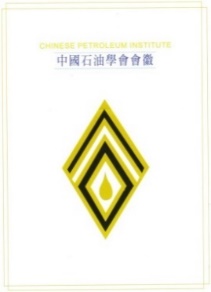 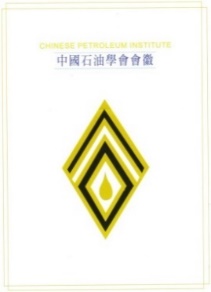 「112年配管監造工程師訓練班」【報 名 表】中國石油學會	Tel : (02)2820-1056、(02)2820-1255		Fax: (02)2820-1216      		聯絡人:葉小姐( cpi.01087095@gmail.com )、李小姐            E-mail :cpi.org@msa.hinet.net*姓    名出 生日 期     年    月    日*報名梯次第一單元 112年5月3、4、5日三天第一單元 112年5月3、4、5日三天第一單元 112年5月3、4、5日三天第一單元 112年5月3、4、5日三天第一單元 112年5月3、4、5日三天第一單元 112年5月3、4、5日三天*報名梯次第二單元 112年5月31日及6月1、2日三天第二單元 112年5月31日及6月1、2日三天第二單元 112年5月31日及6月1、2日三天第二單元 112年5月31日及6月1、2日三天第二單元 112年5月31日及6月1、2日三天第二單元 112年5月31日及6月1、2日三天*服務單位*付款方式：□現金□匯款*付款方式：□現金□匯款*付款方式：□現金□匯款*付款方式：□現金□匯款*午餐：□葷    □素*公司統編部門職 稱學    歷                 學校                     科、系、所                 學校                     科、系、所                 學校                     科、系、所                 學校                     科、系、所                 學校                     科、系、所                 學校                     科、系、所*通訊地址(郵遞區號︰           )(郵遞區號︰           )(郵遞區號︰           )(郵遞區號︰           )(郵遞區號︰           )(郵遞區號︰           )*聯繫電話分機        分機        分機        傳 真傳 真*手機號碼*E-mail*E-mail